L’appareil phonatoire (l’appareil vocalique)DéfinitionL’appareil phonateur est l’ensemble des organes de parole et des muscles qui les actionnent.Ils permettent la production des phones ou sons propres à la langue parlée.Les organes de la production et les points d’articulation Les organes de la phonation se constitue de : Les lèvresLes dentsLes alvéolesL’apex (de la langue)Le dos de la langueLe palais durLe voile du palaisLe nez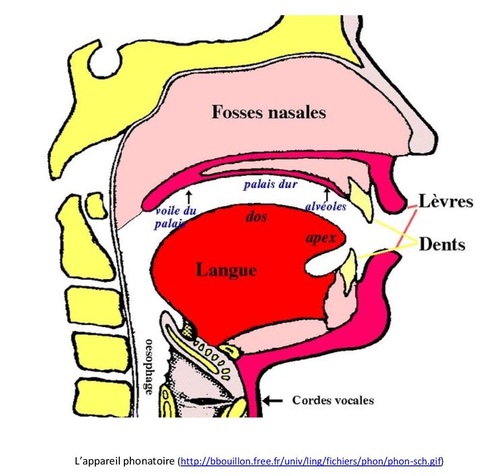 Les traits distinctifs des phonèmes selon leur lieu d’articulation :Organe phonatoirePhonèmeLèvresLabialAlvéolesAlvéolaireDentsDentalApexApicalDos de la langueDorsalPalais durPalatal Voile du palaisvélaireNezNasal